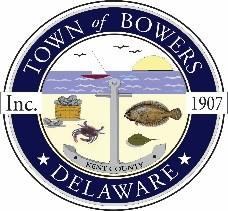 Town of Bowers3357 Main St., Frederica, DE19946(302)572-9000Bowersbeach.delaware.govAGENDAThursday, July 14, 2022Regular meeting to be brought to order at 7:00pmJoin Zoom MeetingPledge of AllegianceMINUTES AND REPORTSMeeting Minutes Approval for June 2022Treasurer’s Report Approval for June 2022COMMITTEE REPORTSParking LotWatermen’s ParkParks and Recreation Planning/Zoning Code RevisionsPublic WaterStreetsCode EnforcementBoard of AdjustmentsOLD BUSINESSDredging / Jetty DrainageTown ElectionsNEW BUSINESSUpcoming Museum EventsRESIDENT CONCERNS/TOPICSCOUNCIL COMMENTSReminder: please notify Ada Puzzo or Shirley Pennington by the first Thursday of every monthif you have a concern or topic you would like to address at the next Town Meeting